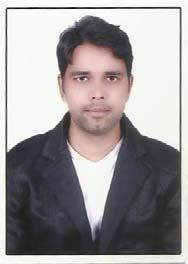 SADDAM Email: saddam.323151@2freemail.com 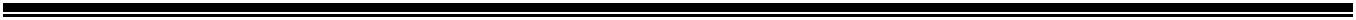 OBJECTIVE:To obtain challenging position, best fit my qualification utilizing my abilities Develop through my experience and education with the opportunity for profession growth and career improvement based on performance.To promote a Zero tolerance of unsafe practice through challenge and support where issues are identified. To promote the development, organization and delivery of health and safety training, instruction and information systems to ensure progress is maintained and barriers to achieving required are removed.EDUCATIONAL QUALIFICATION:Bachelor of Commerce. (Pt. Ravishankar Shukla University in 2014) TALLY 9.0. Computer Knowledge MS OFFICE. PROFESSIONAL QUALIFICATION: Diploma in Fire, Construction & Industrial Safety. IASM (Institute for Advance Safety Management) IOSH (Institute of Occupational Safety & Health) (Red Hawk HSE Training.) Risk Assessment. (Institute for Advance Safety Management) Basic Fire Safety & Mock Drill. (Institute for Advance Safety Management) First Aid. (St. John Ambulance Indian Red Cross Society) Basic Fire Safety & Awareness. (Sando Fire Safety Engineers) TRAINING UNDERGONE: Fire Fighting Training. Unsafe Working Practices. Working At Height. Scaffolding. KEY SKILLS:Ability to communicate affectively to people at all levels within the construction industry community. Maintain close working relationships with works package managers, project managers. Page 1 of 4Promote Group health and safety abilities to staff and customers. Good understanding of engineering decisions taken. Knowledge of local statutes and regulations governing employee safety. SUMMARY OF WORK EXPERIENCE:Since September 2016 to till now:Abdul Rahman Al-Otaishan Group.(K.S.A).(Certified in ISO 9001: 2000 & OHSAS 18001: 2007)Since November 2011 to July 2016:Jayaswal NECO Industries Ltd (INDIA)POSITION	:   SAFETY OFFICERReporting to HSE Manager & Coordinating with the Project Team:Reporting to the HSE Manager & Project Manager & responsible for the HSE issues to all levels of organization as per the requirements of HSE standards. DUTIES:To develop awareness among employees about the necessity of a safety program in their routine activities, also to encourage them to take safety as a habit or part of life more than mandatory. To Implementing of the Company's Site Safety Policies, Road Safety Plan, Waste Management Plan, Emergency Plan etc. in site as per the clients HSE policy. Maintain standards of safety and comply with Company s Health, Safety & Environment Management System requirements. Take reasonable care of own health and safety and that of others in the workplace. Follow and maintain Company standards of Quality in accordance with Company Quality System requirements Prepare Daily / Weekly Safety reports / returns for submission to client. Prepare Accident / Incident reports to find out the causes and adopting proper preventive measures. Report any lapses, near misses immediately and analyze different near miss occurrences and take appropriate action to avoid the repetition of same / similar occurrences in future. Page 2 of 4Ensure to conduct Safety Audits / Inspections on site. Ensure to conduct various trainings including Emergency Procedures, Construction Safety Training, etc. Ensure to provide HSE Orientation for the new employees in co-ordination with Safety Department. Ensure Conducting Tool Box Meeting for workers and supervisors. Ensure the use of Personal Protective Equipment (PPE) by all employees at the required area and situations. Ensure all work Permit conditions are fully adhered. Responsible for all HSE educational programs. Liaise with the client on all HSE activities. Make employees to think of various Hazardous / Unsafe conditions involved in various operations before they are starting the work and hence to avoid unnecessary loss of man-hours & property. Check Equipment, Machineries and tools to ensure its safest proper use to avoid and bypassing of safety devices. PERSONAL DETAILS:Page 3 of 4Date of Expire – 05/05/2024I hereby declare the above-mentioned details are true to best of my knowledge.Thanking you,(SADDAM)Page 4 of 4POSITION:SAFETY OFFICERProject:Under Contract ARAMCOName:SADDAM SADDAM Date of Birth:02/11/199002/11/1990Nationality:Indian.Marital Status:Single.Languages Known:English, Urdu & Hindi.Passport Details:Place of Issue – RAIPURDate of Issue –Date of Issue –